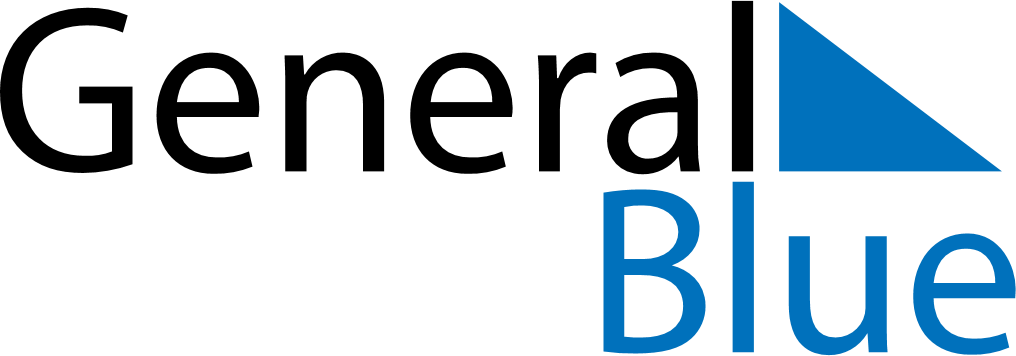 February 2020February 2020February 2020BangladeshBangladeshMondayTuesdayWednesdayThursdayFridaySaturdaySunday1234567891011121314151617181920212223Language Martyrs’ Day242526272829